Муниципальное бюджетное общеобразовательное учреждение 
средняя общеобразовательная школа № 7 г. ГулькевичиМетодическая разработка урока по математике в 1 классеТема: Решение текстовых задач, примеров на сложение и вычитание в пределах 20.Разработала: учитель начальных классов МБОУ СОШ № 7                                                           О.И. Березовская1 класс Тема урока: Решение текстовых задач, примеров на сложение и вычитание в пределах 20. Тип урока: урок закрепления изученного материала. Цель: решать примеры в пределах 20, формирование умения моделировать решение простых задач. Задачи:способствовать формированию умения   анализировать, моделировать условие задачи с помощью схем и решать их; способствовать развитию   мыслительных операций, речи, умению  аргументировать свои высказывания;формирование навыков самостоятельной, коллективной, индивидуальной  работы: самоконтроля, самопроверки, обсуждения информации, планирования познавательных процессов и самооценки;развитие пространственных представлений для становления познавательных психических процессов: внимания, памяти, мышления.Оборудование: схемы-таблицы, плакат «Алгоритм действий при работе над задачей», учебник, компьютеринтерактивная доскамультимедийный проекторпрезентация урокадемонстрационный раздаточный материалПланируемые результаты:Предметные УУД определять структуру задач изученных видов, составлять план решения и записывать решение; выполнять сложение и вычитание чисел в пределах 20. Личностные УУД проявлять мотивацию учебно-познавательной деятельности и личностного смысла учения;понимать смысл выполнения самоконтроля и самооценки результатов учебной деятельностиРегулятивные УУДпринимать и сохранять  заданную учебную цель,учитывать,  выделенные учителем,  ориентиры действия в учебном материале,осуществлять итоговый и пошаговый контроль по результату,вносить необходимые коррективы в действие после его завершения на основе его оценки и учёта характера сделанных ошибок,адекватно понимать оценку взрослого,взаимодействовать со взрослыми и со сверстниками в учебной деятельности.Познавательные УУДосуществлять учебно-познавательный интерес к обучению в школе,обобщать полученные знания,использовать знаково-символическое моделирование,осознано и произвольно строить речевое высказывание в устной форме.Коммуникативные УУДслушать собеседника,задавать вопросы,контролировать действия партнёра,эмоционально позитивно относиться к процессу сотрудничества.Методическая литература используемая на уроке: рабочая программа, учебник для 1 класса «Математика» М.И. Моро, С.И. Волкова, С.В. Степанова. Этапы урока. Деятельность учителяДеятельность учащихсяФормируемые УУД1.Организационный момент. Мотивация к учебной деятельности Цели: создание положительной мотивации на включение в учебную деятельность. Активизировать познавательную деятельность.Проверим готовность к уроку (дежурный проверяет)- Руки? Дети: “На месте!”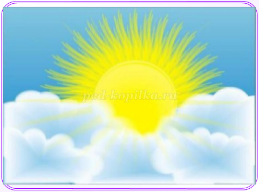 - Ноги? Дети: “На месте!”- Локти? Дети: “У края!”- Голова? Дети. Работает!- Спина? Дети: “Прямая!”2.Определение темы и целей урока. Целеполагание. Слайд 2Загадка У нее нет ничего: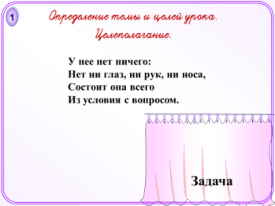 Нет ни глаз, ни рук, ни носа,Состоит она всегоИз условия с вопросом.Ответ: ЗадачаИнтересное дело - задачи решать.Быстро складывать и вычитать.- Как вы думаете, чему будем учиться на уроке? Ставим задачи:1. Отрабатывать умение  решать задачи.2. Совершенствовать вычислительные навыки.3.Узнать новоеПриготовление к занятию. Приветствие учителя. Выбор целей урока.Отгадывают загадки.Высказывают свои предположенияРегулятивные: самоорганизация Личностные: побуждение познавательного интереса к теме занятия.Познавательные: умение самостоятельно определять тему и цели работы,Регулятивные: самоорганизация Коммуникативные: умение использовать речь для регуляции своего действия.Коммуникативные: допускать возможность существования у людей различных точек зрения, умение формулировать собственное мнение и позицию.3.Актуализация опорных знаний. 	Цель нашего урока - будем учиться составлять и моделировать задачи и решать их.Что такое задача?- Из каких частей она состоит? Составьте модель задачи.- Для чего нам нужно уметь решать задачи?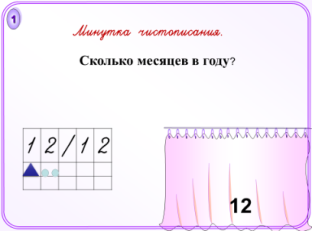 1)- Прежде, чем мы продолжим работу над задачей, проверим ваши вычислительные умения- Для чего вам это нужно?2)Минутка  чистописания. Слайд 4Сколько месяцев в году? (12)Характеристика  числа12 =	       (1дес.2 ед)Прописывание 12/12//12/12//3)Математический диктант Слайд 5- Сколько ушей у трёх мышей? 6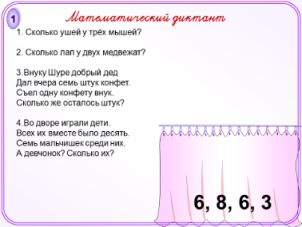 - Сколько лап у двух медвежат?8-Внуку Шуре добрый дедДал вчера семь штук конфет.Съел одну конфету внук.Сколько же осталось штук?6Во дворе играли дети.Всех их вместе было десять.      Семь мальчишек среди них. А девчонок?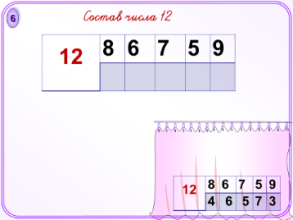       Сколько их?3Проверка в паре4)Состав числа 12 (в тетради) Слайд 65)Рассмотрение случаев сложения однозначных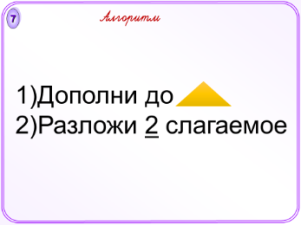  чиселпо алгоритму Слайд 71)Дополни до 2)Разложи 2 слагаемое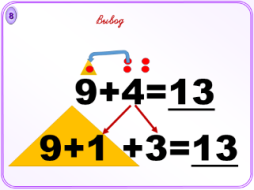 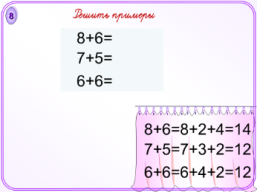 9+4=9+1+3=10+3=1338+6= Слайд 87+5= - В задаче должно быть условие, вопрос, чтобы на него ответить нужно выполнить решение и найти ответ.Работают в тетради, записывают дат,  пишут число 12, дают характеристику числадемонстрируют знание состава чисел, построение логической цепи рассужденийСчитают устно. Записывают ответыВыполняют взаимопроверкуПовторяют состав чилаВычисляют, объясняют способ вычисленияПредметные: демонстрируют знание и понимание математических терминовЛичностные: формирование адекватной позитивной осознанной самооценки, развитие познавательных интересов, учебных мотивов.Регулятивные: умение принимать и сохранять учебную задачу Коммуникативные: допускать возможность существования у людей различных точек зрения, умение формулировать собственное мнение и позицию. Познавательные: выделение познавательной цели; анализ объектов с целью выделения признаков (существенных, несущественных) синтез как составление целого из частей выбор оснований и критериев для сравнения, классификации объектов установление причинно- следственных связей, построение логической цепи рассужденийФиз.минутка Слайд 9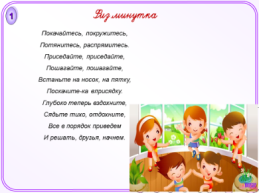 Покачайтесь, покружитесь,
Потянитесь, распрямитесь.
Приседайте, приседайте,
Пошагайте, пошагайте,
Встаньте на носок, на пятку,
Поскачите-ка вприсядку.
Глубоко теперь вздохните,
Сядьте тихо, отдохните,
Все в порядок приведем
И решать, друзья, начнем.Выполняют упражнения6) Рассмотрение случаев вычитания однозначных чисел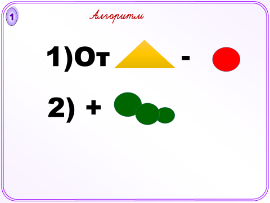 по алгоритму Слайд 111)От            -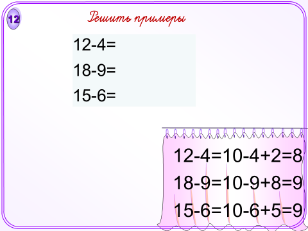 2) + 	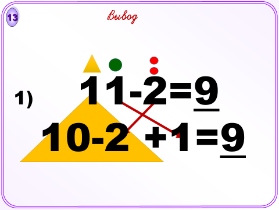 11-2=10-2+1=9 Слайд 1212-4=18-9=Вычисляют, объясняют способ вычисленияПознавательные: умение устанавливать причинно- следственные связи Регулятивные: умение выполнять учебные действия самостоятельно, по алгоритму7)Решение задач с помощью моделей  Слайд 138) Работа в пареПростые задачи на увеличение и уменьшение числа на несколько единиц
В одном доме 7 этажей, а в другом на 3 этажа больше. Сколько этажей во втором   доме?-Прочитайте задание (жужжащее чтение).-Что вы прочитали? Докажите.(Есть условие и вопрос)- Чем вы пользуетесь при решении задачи.(Алгоритмом действий)-Назовите алгоритм действий для работы с задачей.-Назовите модель для работы с задачей. Модель№ 3Алгоритм Слайд 14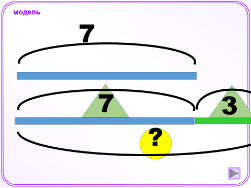 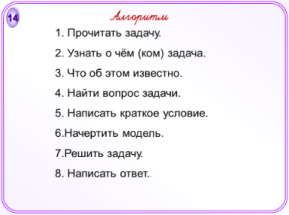 1 Прочитать задачу2 Узнать о чём (ком) задача.3 Что об этом известно.4Найти вопрос задачи.5 Написать краткое условие.6 Решить задачу.7 Написать ответ. -Пользуясь алгоритмом и своими знаниями, решите задачу. Обсуждение поведите в паре. Готовый ответ покажите карточкой. Объясните, как решили.Физ.минуткаПальчиковая гимнастика:Кулачки мы вместе сложим,
Нашим пальчикам поможем, 
Разогнуться и подняться.
Пальчик к пальчику прижмём
Снова в кулачки сожмём.
Разгибаем, загибаем,
Снова в кулачки сжимаем.9) Самостоятельная работа Слайд 15У Вани 8 машин, а у Серёжи на 4 меньше. Сколько машинок у Серёжи?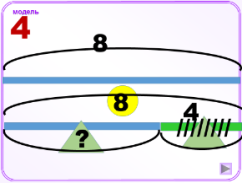 -аналогично 1проверка в паре Модель№ 4 Слайд 16 Простые задачи на разностное сравнение Слайд 19
 На лугу паслось 6 коров и 2 козы. На  сколько меньше паслось коз, чем коров?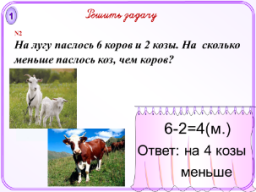 -аналогичная работа по алгоритмуМодель№ 9    Слайд 6Задачи на нахождение остатка (дополнительно)
 В пакете 7 яблок. 3 яблока съели. Сколько яблок осталось в пакете?-аналогичная работа по алгоритмуМодель№ 2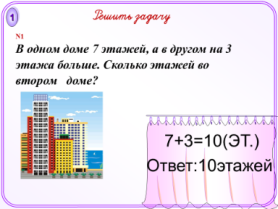 Читают условие , отвечают на вопросыПовторяют алгоритм решения задачиРаботают с моделями, схемами задачЗаписывают решение и ответ задачиСигнализируют карточкойВыполняют упражнения.Учащиеся выполняют работу в тетради 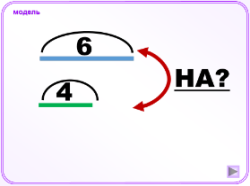 Познавательные: умение устанавливать причинно- следственные связи; умение строить речевое высказывание в устной форме.Регулятивные: умение выполнять учебные действия творческого характера. , работать по алгоритмуКоммуникативные: умение работать в паре, умение формулировать собственное мнение и позицию, умение участвовать в коллективном обсуждении проблемРегулятивные: умение выполнять учебные действия самостоятельноЛичностные: мотивация учебной деятельности. Познавательные: умение устанавливать причинно- следственные связи Регулятивные: умение выполнять учебные действия самостоятельно 4. Рефлексия Итог урока.-Вернёмся к  началу урока. Справили ли вы с задачами, поставленными перед собой?-Кто считает урок удачным?- Какие задачи решали на уроке?-Какие знания пригодятся вам на следующих уроках?  Урок подходит к завершению.Самооценка деятельности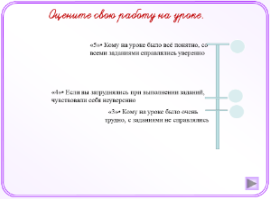 1.Умею внимательно читать условие задачи2. Умею моделировать3 Умею решать простую задачу-Оцените свою работу. Слайд 21- Дети отвечают на вопросы. Высказывают своё мнение, оценивая себя в оценочном листе (в тетради).Личностные: ориентация на понимание причин успеха в учебной деятельности. Регулятивные: самооценка Познавательные: умение строить речевое высказывание в устной форме